Уважаемый покупатель!      Благодарим за выбор мебели марки «RINNER». В целях сохранности наша мебель поставляется в разобранном виде. Напоминаем, что в стоимость изделия услуга сборки не включена. Если Вы предпочли собрать мебель самостоятельно, надеемся, что процесс сборки доставит Вам удовольствие  и не займет много времени.      При покупке  мебели настоятельно рекомендуем убедиться в наличии всех деталей, сверяясь с комплектовочной ведомостью (стр. 2,3), т.к. после сборки изделия претензии по количеству и качеству сборочных единиц не принимаются.      Во избежание недоразумений, просим внимательно следовать алгоритму сборки изделия.Рекомендации по сборке      Перед началом сборки и дальнейшей эксплуатации внимательно ознакомьтесь с настоящимруководством и следуйте его рекомендациям.      Для Вашего удобства рекомендуем собирать мебель вдвоем, на ровной поверхности, соблюдая последовательность согласно представленной схеме.Технические данныеГабаритные размеры:Высота (мм):	    22                                    Вес (кг):            3,5кгГлубина (мм):     1000Ширина (мм):       200Правила пользования и эксплуатации изделия         Уважаемый покупатель, срок эксплуатации мебели напрямую зависит от Вашего бережного отношения к ней.Не допускайте попадания воды на изделие во избежание разбухания поверхностей. В  случае контакта с водой,  насухо протрите поверхность мягкой тканью.Не ударяйте поверхности острыми, тяжелыми или твердыми предметами.Не ставьте на поверхность раскаленные предметы.При чистке, во избежание повреждения поверхностей, не используйте щетки, жесткие ткани, зернистые порошки. Для ухода за мебелью используйте специальные средства, предназначенные для мебели.Температура нагрева элементов мебели не должна превышать +40°С.Не допускается попадание на поверхность веществ, таких как растворители, бензин, обезжиривающие средства и т. п.Периодически, в случае ослабления резьбовых соединений, необходима их подтяжка.Если у Вас возникнет желание самостоятельно модифицировать изделие, помните, что в этом случае наша гарантия на товар распространяться не будет. Несоблюдение каких-либо из вышеуказанных условий, повлекшее возникновение недостатков мебели, является основанием утраты права на гарантийное обслуживание.Гарантийные обязательстваИзготовитель гарантирует соответствие изделия требованиям нормативных документов ГОСТ и соответствию мебели и материалов для ее изготовления Сертификату соответствия. В случае приобретения уцененной мебели претензии по качеству и внешнему виду не принимаются.Срок службы изделия – 7 лет; срок гарантии – 12 месяцев.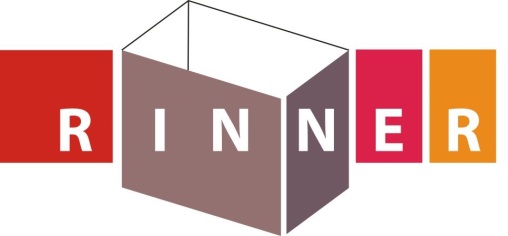 ПАСПОРТПолка «Тиффани» Модуль №05 «Полка навесная»ТО-13067023-2015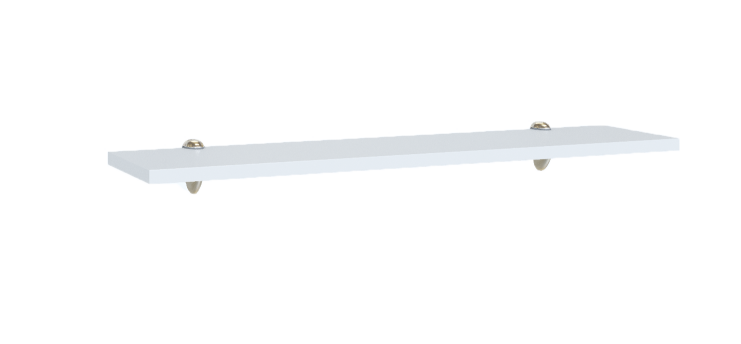 Произведено:РоссияООО «РИННЭР»Удмуртская республикаг. Ижевск ул. Пойма 91/5 e-mail: mebel@rinner.ruwww.rinner.ruт/ф (3412) 998-222Порядок сборки изделия:.                                                            Деталь №1 закрепить на стене с помощью полкодержателей, прилагаемых в комплекте.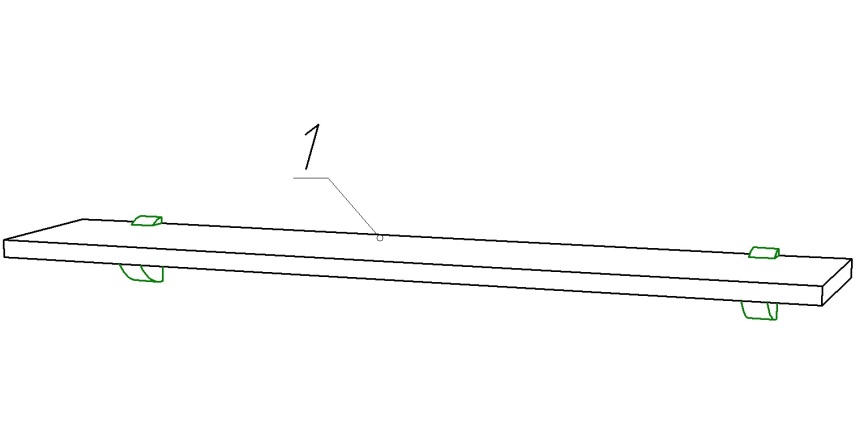 